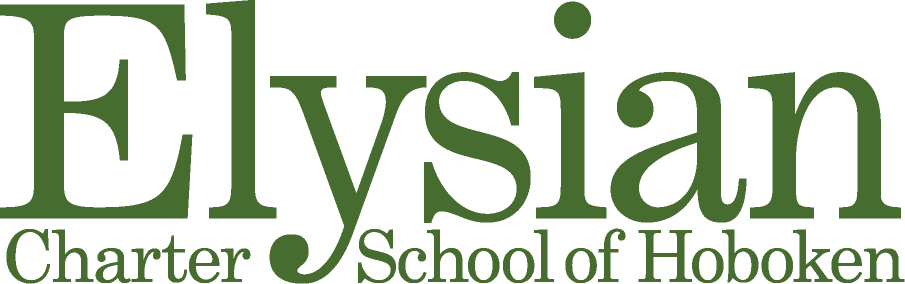 1460 Garden Street, Hoboken, NJ   07030(201) 876-0102 F: (201) 876-9576www.ecsnj.org  Susan Grierson, DirectorJOB POSTINGMiddle School Math Teacher Grades 7 and 8The 7th and 8th grade Math Teacher is responsible for the math instruction in 7th/8th grade and algebra.Certifications Required:  Eligible for NJ - CE, CEAS or Standard License for Middle School MathQualifications Required:Demonstrated knowledge of the subject matter and familiarity with the NJCCCS.Strong interpersonal and communication skills and excellent rapport with students.Required criminal history background check and proof of US citizenship or legal resident status.Teaching experience preferred, especially middle school.Experience with differentiated instruction.Essential duties and responsibilities Include, but are not limited to, the following:Provide academic subject instruction in math Ability to develop and implement hands-on interactive lesson plans.Ability to positively collaborate with all stakeholders and confer with other teachers concerning cross-curricular opportunities. Plan for class activities, including preparing units and daily lesson plans, identifying materials to implement class activities, preparing class projects, giving students feedback on completed work to insure mastery of presented material, and grading of tests and assignments in a timely manner. Communicate with parents on a regular basis about schedule, assignments, events, and individual student needs. Meet with parents during scheduled conferences during the school year. Maintain grades and curriculum assessments online. Commits to ongoing professional development.Teachers must be able to teach remotely using all resources available to staff. 
Interested candidates should send resumes and cover letters to:  Susan Grierson, Director at:  employment@ecsnj.org